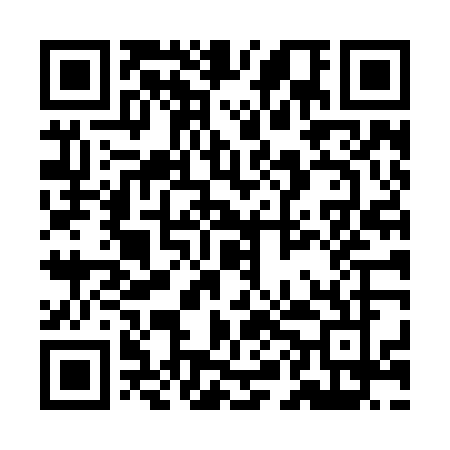 Prayer times for Badumajir, BangladeshMon 1 Apr 2024 - Tue 30 Apr 2024High Latitude Method: NonePrayer Calculation Method: University of Islamic SciencesAsar Calculation Method: ShafiPrayer times provided by https://www.salahtimes.comDateDayFajrSunriseDhuhrAsrMaghribIsha1Mon4:405:5612:083:356:207:362Tue4:395:5512:083:356:207:373Wed4:385:5412:073:356:217:374Thu4:375:5312:073:356:217:385Fri4:365:5212:073:346:227:386Sat4:355:5112:063:346:227:397Sun4:345:5012:063:346:227:398Mon4:325:4912:063:346:237:409Tue4:315:4812:063:336:237:4010Wed4:305:4712:053:336:247:4111Thu4:295:4712:053:336:247:4112Fri4:285:4612:053:326:247:4213Sat4:275:4512:053:326:257:4214Sun4:265:4412:043:326:257:4315Mon4:255:4312:043:326:267:4416Tue4:245:4212:043:316:267:4417Wed4:235:4112:043:316:267:4518Thu4:225:4012:033:316:277:4519Fri4:215:3912:033:306:277:4620Sat4:205:3912:033:306:287:4621Sun4:195:3812:033:306:287:4722Mon4:185:3712:033:306:297:4823Tue4:175:3612:023:296:297:4824Wed4:165:3512:023:296:297:4925Thu4:155:3412:023:296:307:5026Fri4:145:3412:023:286:307:5027Sat4:135:3312:023:286:317:5128Sun4:125:3212:023:286:317:5129Mon4:115:3112:013:276:327:5230Tue4:105:3112:013:276:327:53